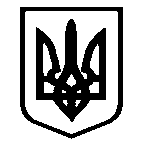 Костянтинівська сільська рада
Миколаївського району Миколаївської області
_______________________________________________________Р І Ш Е Н Н Я № 714 грудня 2023 року                                     ХХІV сесія восьмого скликанняс. КостянтинівкаПро продовження терміну дії  Комплексної програми захисту прав дітей Костянтинівської сільської ради«Дитинство» на 2021-2023 роки включно до 2025 року     Відповідно до пункту 22частини першої статті 26 Закону України «Про місцеве самоврядування в Україні», статті 5 Закону України «Про охорону дитинства», статей 3,4 Закону України «Про забезпечення організаційно-правових умов соціального захисту дітей-сиріт та дітей, позбавлених батьківського піклування», Указів Президента України від 16 грудня 2011 року № 1163/2011 «Про питання щодо забезпечення реалізації прав дітей в Україні», від 30 вересня 2019 року № 721/2019 «Про деякі питання забезпечення прав та законних інтересів дітей-сиріт та дітей, позбавлених батьківського піклування, розвитку та підтримки сімейних форм виховання», постанов Кабінету Міністрів України від 08 жовтня 2008 року № 905 «Про затвердження Порядку провадження діяльності з усиновлення та здійснення нагляду за дотриманням прав усиновлених дітей» та від 24 вересня 2008 року № 866 «Питання діяльності органів опіки та піклування, пов'язаної із захистом прав дитини»,  Стратегії розвитку Миколаївської області до 2027 року включно, з метою забезпечення оптимального функціонування цілісної системи захисту прав дітей, Костянтинівська сільська радаВИРІШИЛА:1. Продовжити термін дії  Комплексної програми захисту прав дітей Костянтинівської сільської ради «Дитинство» на 2021-2023 роки затвердженої рішенням сесії Костянтинівської сільської ради від 21 грудня 2021 року № 11  включно до 2025 року.2. Контроль за виконанням цього рішення покласти на постійну комісію з питань фінансів, бюджету, планування соціально-економічного розвитку, інвестицій та міжнародного співробітництва (голова постійної комісії-Гунішева Любов Василівна). Сільський голова                                                                 Антон ПАЄНТКО